ŠKOLNÍ VZDĚLÁVACÍ PROGRAM 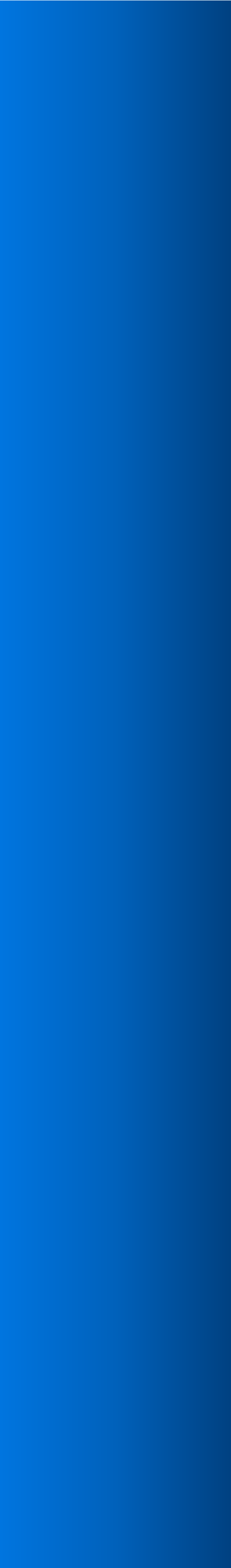 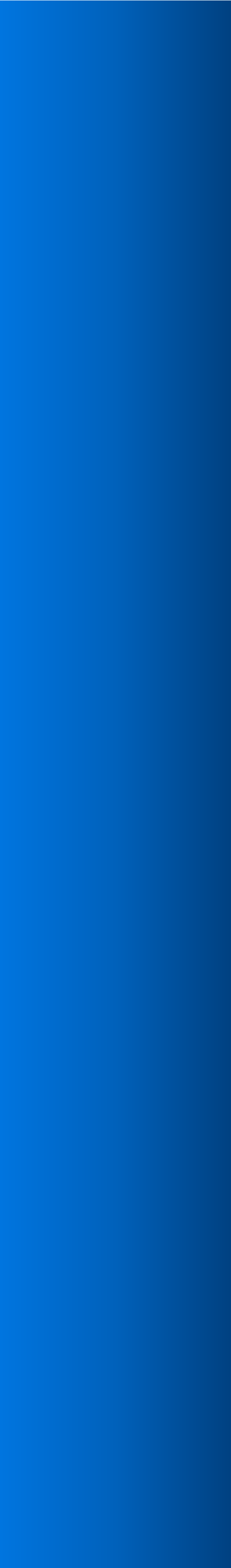 Jaro, léto, podzim, zima, ve školce je přece prima.Identifikační údaje Název ŠVP Údaje o škole NÁZEV ŠKOLY: Základní škola a Mateřská škola Haňovice, příspěvková organizaceADRESA ŠKOLY: Haňovice 24, Chudobín, 78321JMÉNO ŘEDITELE ŠKOLY: Mgr. Ivana Králová KONTAKT:   e-mail: kralova.ivana@seznam.cz web: www.zsamshanovice.czIČ: 70984468RED-IZO: 650037669JMÉNO KOORDINÁTORA TVORBY ŠVP: Michaela Šenkýřová  Zřizovatel NÁZEV ZŘIZOVATELE: OÚ HaňoviceADRESA ZŘIZOVATELE: Haňovice 62, 783 21   Platnost dokumentu PLATNOST OD: 1. 6. 2023ČÍSLO JEDNACÍ: 25/23DATUM PROJEDNÁNÍ V PEDAGOGICKÉ RADĚ: 29. 5. 2023................................................                                             .................................................            ředitel školy                                                                                  Razítko školy       Mgr. Ivana KrálováCharakteristika školy Základní údaje Umístění školy v obci: v klidové zóněDruh provozu školy: celodenníKapacita školy: 21 – 50 (malá škola)Počet tříd: 2Počet pracovníků: 7Počet školních budov: 2 - 5 provázaných Venkovní areál školy:   Budova je obklopena školní zahradou s herními prvky, k dispozici i multifunkční hřiště.Podmínky vzdělávání Věcné (materiální) podmínky Dostatečně velké prostory.Nábytek i ostatní vybavení je přizpůsobeno antropometrickým požadavkům.Vybavení hračkami, pomůckami, náčiním, materiály a doplňky odpovídá počtu dětí i jejich věku.Hračky a pomůcky jsou umístěny tak, aby si je děti mohly samostatně brát.Děti se svými výtvory podílejí na výzdobě interiéru budovy.Zahrada svým vybavením umožňuje rozmanité pohybové a další aktivity.Všechny vnitřní i venkovní prostory mateřské školy splňují bezpečnostní a hygienické normy dle platných předpisů.   Životospráva Dětem je nabízena plnohodnotná a vyvážená strava.Děti mají stále k dispozici ve třídě dostatek tekutin.Mezi jednotlivými podávanými pokrmy jsou dodržovány doporučené intervaly.Je zajištěn denní rytmus a řád.Pobyt venku respektuje doporučenou délku.Je respektována individuální potřeba aktivity a spánku.   Zdravotní stav dětí upevňujeme i pobytem na čerstvém vzduchu při vycházkách po okolí nebo při pobytu na školní zahradě. Využíváme ročního období ke specifickým pohybovým činnostem (sáňkování, koupání, sprchování...). Děti přiměřeně oblékáme a tím přispíváme k jejich otužování. S předškoláky se každoročně účastníme plaveckého výcviku. Psychosociální podmínky Rovnocenné postavení všech dětí.Volnost a osobní svoboda dětí je vyvážena potřebným řádem.Vzdělávací nabídka odpovídá mentalitě dítěte a jeho potřebám.Dětem je nabízena plnohodnotná a vyvážená strava Možnost postupné adaptace nově příchozím dětem.Respektování potřeb dětí.Děti nejsou neúměrně zatěžovány, či neurotizovány spěchem a chvatem.Pravidla soužití jsou nastavena.Pedagogický styl je podporující a projevuje se vstřícnou a naslouchající komunikací.Pedagogický styl počítá s aktivní spoluúčastí a samostatným rozhodováním dítěte.Pedagog se vyhýbá negativním slovním komentářům, nenásilně ovlivňuje prosociální vztahy (prevence šikany).   Děti jsou vedeny ke vzájemné toleranci a rozvíjení vzájemné úcty k osobním hodnotám za předpokladu vhodného příkladu. Děti jsou vedeny k sociální soudružnosti, jsou připravovány na život v multikulturní společnosti a k tomu, aby vnímaly různost kulturních komunit. Organizace chodu Denní řád je dostatečně pružný, reaguje na individuální možnosti dětí.Řízené zdravotně preventivní pohybové aktivity jsou zařazovány pravidelně.Děti nacházejí potřebné zázemí, klid, bezpečí i soukromí.Poměr spontánních a řízených činností je v denním programu vyvážený.Děti mají dostatek času i prostoru pro spontánní hru.Děti jsou podněcovány k vlastní aktivitě a experimentování.Jsou vytvářeny podmínky pro individuální, skupinové i frontální činnosti.Je dbáno na osobní soukromí dětí.Plánování činností vychází z potřeb a zájmů dětí.Pro realizaci plánovaných činností jsou vytvářeny vhodné materiální podmínky.Nejsou překračovány stanovené počty dětí ve třídě, spojování tříd je maximálně omezeno.   Řízení mateřské školy Povinnosti, pravomoci a úkoly všech pracovníků jsou jasně vymezeny.Je vytvořen funkční informační systém.Při vedení zaměstnanců ředitelka zapojuje spolupracovníky do řízení.Ředitelka vyhodnocuje práci všech zaměstnanců.Pedagogický sbor pracuje jako tým.Plánování pedagogické práce a chodu mateřské školy je funkční.Ředitelka vychází z analýzy a využívá zpětné vazby.Ředitelka vypracovává školní vzdělávací program ve spolupráci s ostatními pedagogy.Mateřská škola spolupracuje se zřizovatelem a dalšími organizacemi v místě.   Naší snahou je vytvořit v mateřské škole ovzduší vzájemné důvěry, úcty a tolerance, solidarity a spolupráce. Respektujeme odlišné typy osobností, spektrum názorů. Velikou pozornost věnujeme mezilidským vztahům u všech zúčastněných, zvláště pak mezi zaměstnanci a dětmi, učitelkou a rodiči. Personální a pedagogické zajištění Služby pedagogů zajištují optimální pedagogickou péči.Specializované služby jsou zajišťovány odborníky.Pedagogové mají předepsanou odbornou kvalifikaci, popřípadě si ji doplňují.Pedagogický sbor funguje na základě jasně vymezených pravidel.Pedagogové se průběžně sebevzdělávají.Pedagogové se chovají profesionálně   Spoluúčast rodičů Ve vztazích mezi pedagogy a rodiči panuje oboustranná důvěra a otevřenost.Pedagogové sledují konkrétní potřeby jednotlivých dětí, respektive rodin.Rodiče mají možnost podílet se na dění v mateřské škole.Pedagogové pravidelně informují rodiče o individuálních pokrocích dítěte.Pedagogové chrání soukromí rodiny a zachovávají diskrétnost.Mateřská škola nabízí rodičům poradenský servis i nejrůznější osvětové aktivity.   Spolupráce s dalšími institucemi mateřské školy obec/městosdružení rodičů a přátel školy školské poradenské zařízení základní školy   spolupráce s místní knihovnou Podmínky pro vzdělávání dětí se speciálními vzdělávacími potřebami Všechny děti se speciálními vzdělávacími potřebami (nemocné, sociokulturně znevýhodněné, s postižením) mají doporučení školského poradenského zařízení (SPC, PPP), podle kterého realizujeme podpůrná opatření (IVP, speciální pomůcky, speciálně pedagogická péče, asistent pedagoga). Vhodné podmínky zajišťujeme těmito způsoby: kvalifikací pedagogických prac. a jejich profesionálními postoji spoluprací se školskými, poradenskými zařízeními a dalšími odborníky zajištěním podpůrných opatření pedagogickou diagnostikou a možnost vypracování PLPP či IVP zřízením funkce asistenta pedagoga konzultace s PPP či SPC, popřípadě logoped. poradna prostorovým a materiálním vybavením možností vlastního tempa práce a výběru činností podle zájmu a potřeby respektování priority rodiny a individualizaci rodiny individuální konzultace s rodiči Podmínky vzdělávání dětí nadaných Škola vytváří podmínky a úzce spolupracuje na rozvoji nadání s rodiči a odborníky - např. sledování vývoje, doporučení k dalšímu postupu ve vzdělávání, příležitost uplatnit nadání. Vhodné podmínky zajišťujeme těmito způsoby: kvalifikací pedagogických prac. a jejich profesionálními postoji spoluprací s odborníky z oblasti nádání dětí spoluprací se školskými, poradenskými zařízeními  zajištěním podpůrných opatření pedagogickou diagnostikou a možnost vypracování PLPP či IVP konzultace s PPP  prostorovým a materiálním vybavením možností vlastního tempa práce a výběru činností podle zájmu a potřeby respektování priority rodiny a individualizaci rodiny individuální konzultace s rodiči Podmínky vzdělávání dětí od dvou do tří let MŠ je vybavena dostatečným množstvím hraček a pomůcek vhodných pro dvouleté děti. Ve třídě s homogenním uspořádáním pro dvouleté děti je použito více zavřených, dostatečně zabezpečených skříněk k ukládání hraček a pomůcek. Prostředí je upraveno tak, aby poskytovalo dostatečný prostor pro volný pohyb a hru dětí, umožňovalo variabilitu v uspořádání prostoru a zabezpečoval naplnění potřeby průběžného odpočinku. MŠ je vybavena dostatečným zázemím pro zajištění hygieny dítěte. Šatna je vybavena dostatečně velkým úložným prostorem na náhradní oblečení. Je zajištěn vyhovující režim dne, který respektuje potřeby dětí. MŠ vytváří podmínky pro adaptaci dítěte v souladu s jeho individuálními potřebami. Dítěti je umožněno používání specifických pomůcek pro zajištění pocitu bezpečí a jistoty. Vzdělávací činnosti jsou realizovány v menších skupinkách či individuálně podle potřeb a volby dětí. Učitelka uplatňuje k dítěti laskavě důsledný přístup, dítě pozitivně přijímá. V MŠ jsou aktivně podněcovány pozitivní vztahy, které vedou k oboustranné důvěře a spolupráci s rodinou. Péče o děti od dvou do tří let musí být organizačně a provozně zajištěna s platnými právními předpisy.Organizace vzdělávání Počet tříd včetně bližší charakteristiky:  Mateřská škola v Haňovicích je dvojtřídní předškolní zařízení sloužící dětem od 2,5 – 6 let. Nachází se v typizované budově s kapacitou 24 dětí ve věku 4 - 6 let (1. oddělení) a kapacitou 18 dětí ve věku 2,5 - 4 roky (2.oddělení). Má ve vztahu k výchovně vzdělávacímu procesu odpovídající podmínky – třídy i herna jsou funkčně zařízeny a umožňují realizovat výchovně vzdělávací program. Učební pomůcky jsou zastoupeny v míře, odpovídají požadavkům výchovně vzdělávacího programu. Na škole je zřízena dětská i učitelská knihovna, obě jsou pravidelně doplňovány i funkčně využívány. Škola má k dispozici dostatečně velkou školní zahradu, jejíž zařízení plně vyhovuje pohybovým aktivitám dětí.  O děti pečují čtyři pedagogické pracovnice a jedna provozní pracovnice.Pravidla pro zařazování do jednotlivých tříd:  Obě třídy jsou heterogenní, kdy nově příchozí 2,5leté děti jsou zařazeny do heterogenní třídy s dětmi do věku 4 let (2. oddělení). Nově příchozí 4leté děti, jsou zařazovány do 1. oddělení (4 - 6 let). Činnosti se souběžným působením dvou učitelů ve třídě:  Řízené činnosti Pobyt venkuKritéria pro přijímání dětí do mateřské školy:  Forma zveřejnění kritérií - na webových stránkách ZŠ a MŠ (www.zsamshanovice.cz) na obecní vývěsce na vstupních dveřích MŠCharakteristika vzdělávacího programu Zaměření školy Na počátku docházky dítěte do mateřské školy uplatňujeme individuální adaptační postup. Režim dne přizpůsobujeme potřebám dětí a vytváříme podmínky pro zdravý růst a individuální a osobnostní rozvoj. Činnosti promýšlíme a organizujeme tak, aby celým dnem vládla pohoda, volnost a klidná atmosféra. Vycházíme při tom ze zájmů, potřeb a možností dětí. Poskytujeme jim pocit bezpečí, porozumění a lásky, respektujeme soukromí. Uspokojováním přirozených potřeb dětí potlačujeme negativní projevy chování (sobectví, nekázeň...). Zvýšenou pozornost a individuální přístup věnujeme problémovým, odkladovým a integrovaným dětem.  Dominantní činností v naší mateřské škole je hra. Dětem je dopřán dostatek prostoru pro experimentování. Oceňujeme dětskou tvořivost, aktivitu, samostatnost a individualitu. Dbáme na vyvážený poměr spontánních a řízených činností, kombinujeme aktivity, individuální, skupinové i kolektivní formy práce. Vychováváme děti ke kladnému vztahu k prostředí, učíme je šetřit zařízení školy, hračky, práci druhých. Dlouhodobé cíle vzdělávacího programu Podporovat harmonický rozvoj dětí ve spolupráci s rodinou a důrazem na enviromentální výchovu. vychovat zdravě sebevědomé dítě s kladnými mravními vlastnostmi a optimální aktivitou na podkladě radostného prostředí Podporovat duševní pohodu dětí a zaměstnanců, vytvářet prostředí pohody, důvěry, porozumění a tolerance. vymezit přesně povinnosti a pravomoci všech v mateřské škole vést děti k dodržování pravidel při všech činnostech Rozvíjet vědomosti a dovednosti zaváděním prožitkového učení, dodržování dohodnutých pravidel chování a soužití, poskytovat dětem dostatek porozumění a ocenění úspěchu či úsilí dítěte. motivovat děti k aktivnímu poznávání, podporovat chuť dítěte k zájmu poznávat vše nové ve svém okolí Umožnit dostatek soukromí pro každé dítě při spontánní i řízené činnosti, klást přiměřené nároky na dítě, snažit se o převahu pozitivního hodnocení, pochvaly. vytvářet podnětné a obsahově zajímavé prostředí, které bude děti rozvíjet během celého dne tak, aby pobyt dětí v mateřské škole byl radostný, pohodový, spokojený a šťastný. Metody a formy vzdělávání Formy vzdělávání jsou uskutečňovány během celého dne ve všech činnostech a situacích, které se v mateřské škole naskytnou. Jsou založeny na přímých zážitcích dětí, na vyváženosti spontánních aktivit, řízených činností v menších i větších skupinách. Vzdělávací proces realizujeme ve třídě i venku. Při práci s dětmi využíváme zejména tyto metody a formy práce: prožitkové učení, kooperativní učení, řízené individuální i skupinové činnosti, komunitní kruh, spontánní hra, experimentování, psychomotorické hry, výlety, činnosti učení  Zajištění vzdělávání dětí se speciálními vzdělávacími potřebami a dětí nadaných Pravidla a průběh tvorby, realizace a vyhodnocení PLPP:  Pravidla a průběh tvorby, realizace a vyhodnocení PLPP: Pravidla realizace a tvorby PLPP se vždy řeší individuálně a diferenciovaně. Žáci jsou rozdělováni do skupin na základě jejich předpokladů, schopností či věku. Diferenciace počítá s tím, že každý žák má jiné vzdělávací potřeby. Při diferencovaném vyučování je obsah i způsob vyučování přizpůsobován žákům na míru tak, aby bylo jejich vzdělávání co nejefektivnější. Děti s lehkým mentálním postižením by pomocí diferenciovaného vzdělávání měly zvládat učivo a nadaným žákům by diferenciované vzdělávání mělo pomoci maximálně využít jejich potenciál. Učitel se v diferencovaném vyučování ptá, jaké úkoly žák zvládne, při kterých činnostech žák potřebuje pomoc třetí osoby, či kolik pomoci potřebuje, aby byl motivován. Pravidla a průběh tvorby, realizace a vyhodnocení IVP:  Pravidla a průběh tvorby, realizace a vyhodnocení IVP: Pro vzdělávání dětí s přiznanými podpůrnými opatřeními škola zabezpečí: na základě doporučení ŠPZ vypracování IVP, jeho vyhodnocování, případně nákup doporučených učebních pomůcek. Pravidla pro zapojení další subjektů:  Pravidla pro zapojení dalších subjektů: Škola spolupracuje se zákonnými zástupci dítěte, školskými poradenskými zařízeními. V případě potřeby spolupracuje s odborníky mimo oblast školství. Zodpovědné osoby: Podle výše přiznaného úvazku asistenta pedagoga je ve třídě vždy zajištěna jeho přítomnost. Asistent pedagoga podporuje samostatnost a aktivní zapojení dítěte do všech činností v rámci vzdělávání ve škole, spolupracuje při tvorbě IVP a jeho vyhodnocování. Zajištění průběhu vzdělávání dětí od dvou do tří let Vycházíme z toho, že se dítě nejlépe učí nápodobou a na základě tzv. dovednostního tréninku (časté opakování určité činnosti tak dlouho, až si ji dítě podvědomě osvojí). Dětem předáváme elementární dovednosti a rozvíjíme ho po všech stránkách, učíme ho základním sociálním a hygienickým návykům. Využíváme dětské přirozené zvídavosti k získávání nových poznatků ve formě her, písniček, knížek atd. Cílem je rovněž prostřednictvím hry a zábavy docílit vytvoření zcela přirozeného prostředí, ve kterém se dítě bude cítit dobře a bude tak moci rozvíjet svou jedinečnou osobnost. Důraz je kladen i na dostatek pohybu, což umožňuje vhodné, vstřícné, podnětné a obsahově bohaté prostředí i okolí mateřské školy. Délka trvání činností může trvat u starších batolat 10 - 15 min. Důraz klademe především na hru, již se rozvíjí vnímání, pohyby, řeč, citový život i sociální vztahy.Systém evaluace  Činnosti realizované v dílčím tematickém bloku učitelka hodnotí jak z hlediska souladu s rámcovým i školním vzdělávacím programem, tak zejména z pohledu přínosu pro děti, což je nejdůležitějším aspektem a podkladem pro její další práci.  6.1 Odpovědnosti a pravidla kdokdoco a jakjak častoučitelkyučitelkymotivační blokzájem dětí a aktivní spolutvoření obsahu, přínos pro rozvoj skupiny, reakce dětí, co se nezdařilo a proč, návrhy pro příště, přínos jednotlivcůmprůběžněučitelkyučitelkyintegrovaný celekvolba témat, metod, prostředků, pg. přínos, dosažené cíle1x týdněvedoucí   učitelkavedoucí   učitelkasoulad TVP a ŠVPakce školy, zapojení rodičů do činností ve třídě, bezpečnost, zdraví, klima, podmínky, organizaceprůběžně učitelky učitelkyrozvoj dětíu každého dítěte posun ve vývoji vyhodnotit, zápisy z pozorování, uspořádat portfolio, založit zápis z konzultací s rodiči, stanovit další postup u dětí s ind. plánemu talentovaných dětí (výběr dětí, vývoj, pokrok, kterého dítě dosáhlo).           2x ročněprůběžně2x ročněředitelkaředitelkaosobní rozvoj pedagogůrozvoj odborných znalostí a dovedností, vzdělávání, semináře, školení, studium, literatura1x ročně vedoucí učitelkaorganizační podmínkypřijímání dětí, doba provozu MŠ, režim dne, individuální potřeby dětíorganizační podmínkypřijímání dětí, doba provozu MŠ, režim dne, individuální potřeby dětíprůběžněředitelkamateriální podmínkybudova, prostory pro děti, soulad s předpisy KHS, využití školní zahrady, vybavenost, modernizace, personál. zajištění, vzdělávání pracovníkůmateriální podmínkybudova, prostory pro děti, soulad s předpisy KHS, využití školní zahrady, vybavenost, modernizace, personál. zajištění, vzdělávání pracovníků1x ročněučitelkypsychohygienické podmínkyadaptace dětírespektování potřeb dětípsychohygienické podmínkyadaptace dětírespektování potřeb dětíprůběžněučitelkyvšichnipersonální podmínkykvalita výkonu práce všech pracovnic MŠautoevaluace prácepersonální podmínkykvalita výkonu práce všech pracovnic MŠautoevaluace práce2x ročně1x ročně